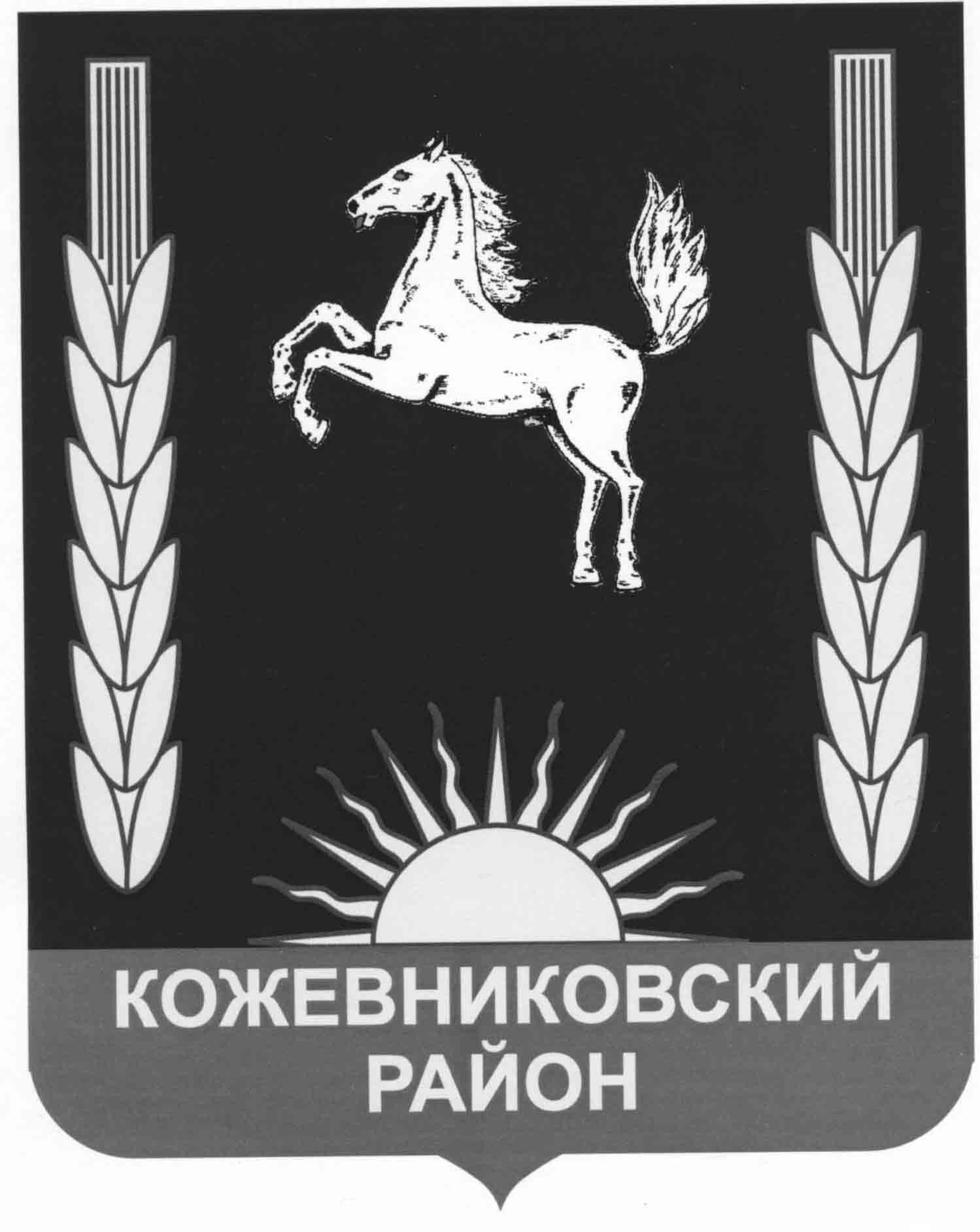 АДМИНИСТРАЦИЯ КОЖЕВНИКОВСКОГО РАЙОНА	ПОСТАНОВЛЕНИЕ	14.09.2017                                                                                                                                   № 636                                                                                                                                            с. Кожевниково  Кожевниковского района Томской областиО внесении изменений в постановление Администрации Кожевниковского района                               от 25.09.2015 № 455 « Об утверждении Порядка формирования, ведения и утверждения перечня муниципальных услуг и работ, оказываемых и выполняемых муниципальными учреждениями муниципального образования Кожевниковский район»В целях совершенствования нормативного правового акта,  ПОСТАНОВЛЯЮ:1. В Порядок формирования, ведения и утверждения перечня муниципальных услуг и работ, оказываемых и выполняемых муниципальными учреждениями муниципального образования Кожевниковский район, утвержденный Постановлением Администрации Кожевниковского района от 25.09.2015 № 455 «Об утверждении Порядка формирования, ведения и утверждения перечня муниципальных услуг и работ, оказываемых и выполняемых муниципальными учреждениями муниципального образования Кожевниковский район» внести следующие изменения:а) в пункте 5:подпункт 2 изложить в следующей редакции:"2) наименование органа местного самоуправления, осуществляющего функции и полномочия учредителя в отношении муниципальных учреждений, или муниципального учреждения, осуществляющего полномочия главного распорядителя бюджетных средств в отношении подведомственных муниципальных учреждений (далее - орган, осуществляющий полномочия учредителя);";подпункт 4 признать утратившим силу;подпункт 7 изложить в следующей редакции:"7) тип муниципального учреждения (бюджетное, автономное, казенное) и вид его деятельности;";в подпункте 9:слова "установленными органом, осуществляющим функции и полномочия учредителя" заменить словами "установленными при необходимости органом, осуществляющим полномочия учредителя";слова "(или)" и "выполняемой" исключить;подпункт 11 дополнить словами "или указание на источник их официального опубликования";б) пункт 8 изложить в новой редакции: «Ведомственные перечни муниципальных  услуг и работ размещаются на официальном сайте по размещению информации о государственных и муниципальных учреждениях (www.bus.gov.ru) и на едином портале бюджетной системы Российской Федерации (www.budget.gov.ru) в информационно-телекоммуникационной сети "Интернет" в порядке, установленном Министерством финансов Российской Федерации.»2. Разместить настоящее постановление на официальном сайте органов местного самоуправления   Кожевниковского района в сети «Интернет».3. Настоящее постановление вступает в силу со дня его официального опубликования.4. Контроль за исполнением настоящего постановления возложить на заместителя Главы района по экономике и финансам Кучера В.В. Глава   района                                                                                                            А.М. ЕмельяновСогласовано:                                                                              Согласовано:Начальник отдела правовой                                                     Заместитель Главы  района и кадровой работы                                                                     _____________ В.В. Кучер                                                                                                                                                           ___________ М.В. Пономаренко  	     «_____» __________2017 г.«___»_____________2017 г.	                                                                                             Согласовано:                                                                                        Начальник Управления финансов	    	 ____________ О.Л. Вильт                                                                                                     «_____» _________2017 г.Е.Н.Михайлова21-345